MOÇÃO Nº Assunto: Moção de Agradecimento e Congratulação à Corrente de Amor pelo SUS.Senhor Presidente,CONSIDERANDO Dra. Patrícia Terrível, pediatra, idealizadora da Corrente de Amor pelo SUS. CONSIDERANDO a doação de 100 viseiras de proteção aos profissionais de saúde durante as ações de combate enfrentamento e prevenção à pandemia do Covid-19.CONSIDERANDO que sua doação foi de grandiosa valia a estes profissionais que estão na linha de frente deste combate, arriscando suas vidas para a proteção e cuidado de todos. CONSIDERANDO esta ação merecedora de nossa eterna gratidão e respeito.  Desta forma, APRESENTO à apreciação do Soberano Plenário, regimentalmente, esta MOÇÃO DE AGRADECIMENTO E CONGRATULAÇÃO à Dra Patrícia Terrível, através da Corrente de Amor pelo SUS, pela doação de 100 viseiras de proteção aos profissionais da saúde do Município.SALA DAS SESSÕES, 08 de abril de 2020.LEILA BEDANI  Vereadora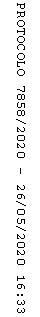 